Мастер – класс в медицинском колледже	Учащиеся объединений «Юный предприниматель» (20 чел.)  и «Влада» (6 чел.) 18.11.19 стали участниками мастер – класса в медицинском колледже, который был организован по просьбе  школьников   в рамках реализации профориентационного проекта «Маршрут успеха». Отрадно, что к  проекту постепенно подключаются и родители учащихся, которые также посещают профориентационные мероприятия. 	Студенты колледжа вместе с преподавателями продемонстрировали ребятам медицинские манипуляции: моделирование зубов, наложение повязок, оказание первой помощи  больным, страдающими сердечно – сосудистыми и лёгочными заболеваниями. Ребятам также представилась возможность  попробовать свои силы и прикоснуться к той или иной профессии посредством своего личного участия в профессиональных пробах. 	Мероприятие прошло насыщенно, было познавательным для всех присутствующих, а особенно выпускникам.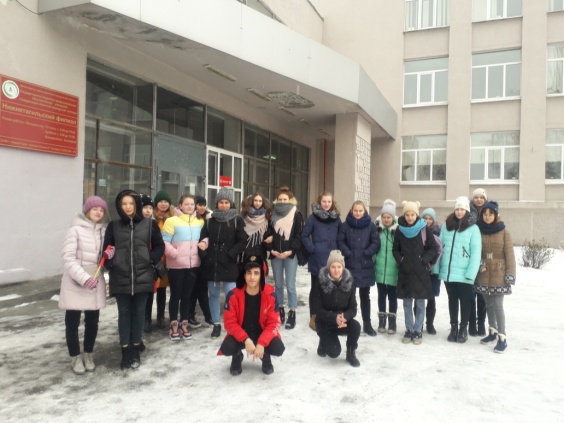 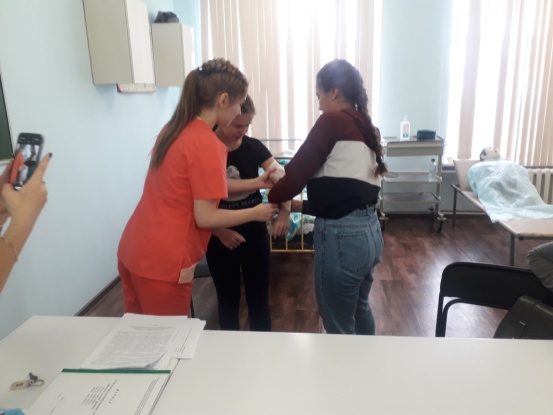 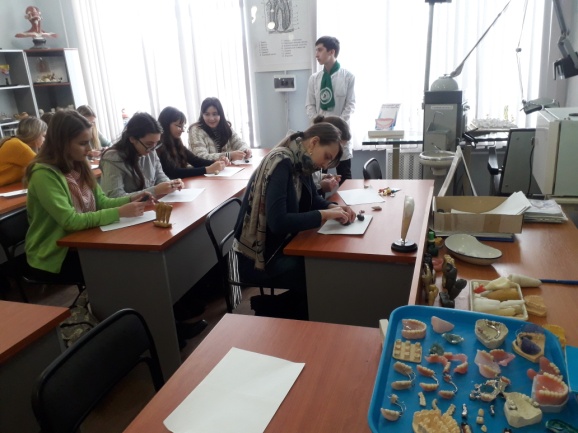 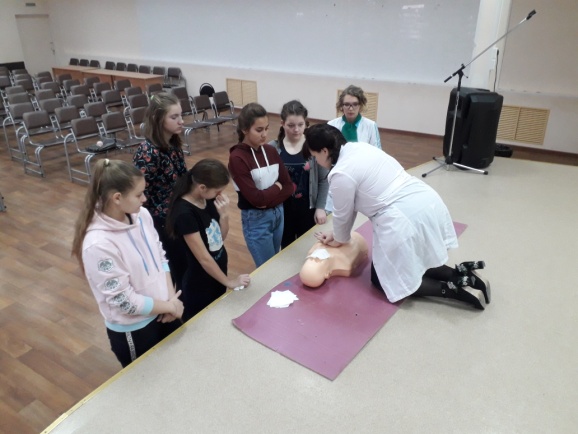 